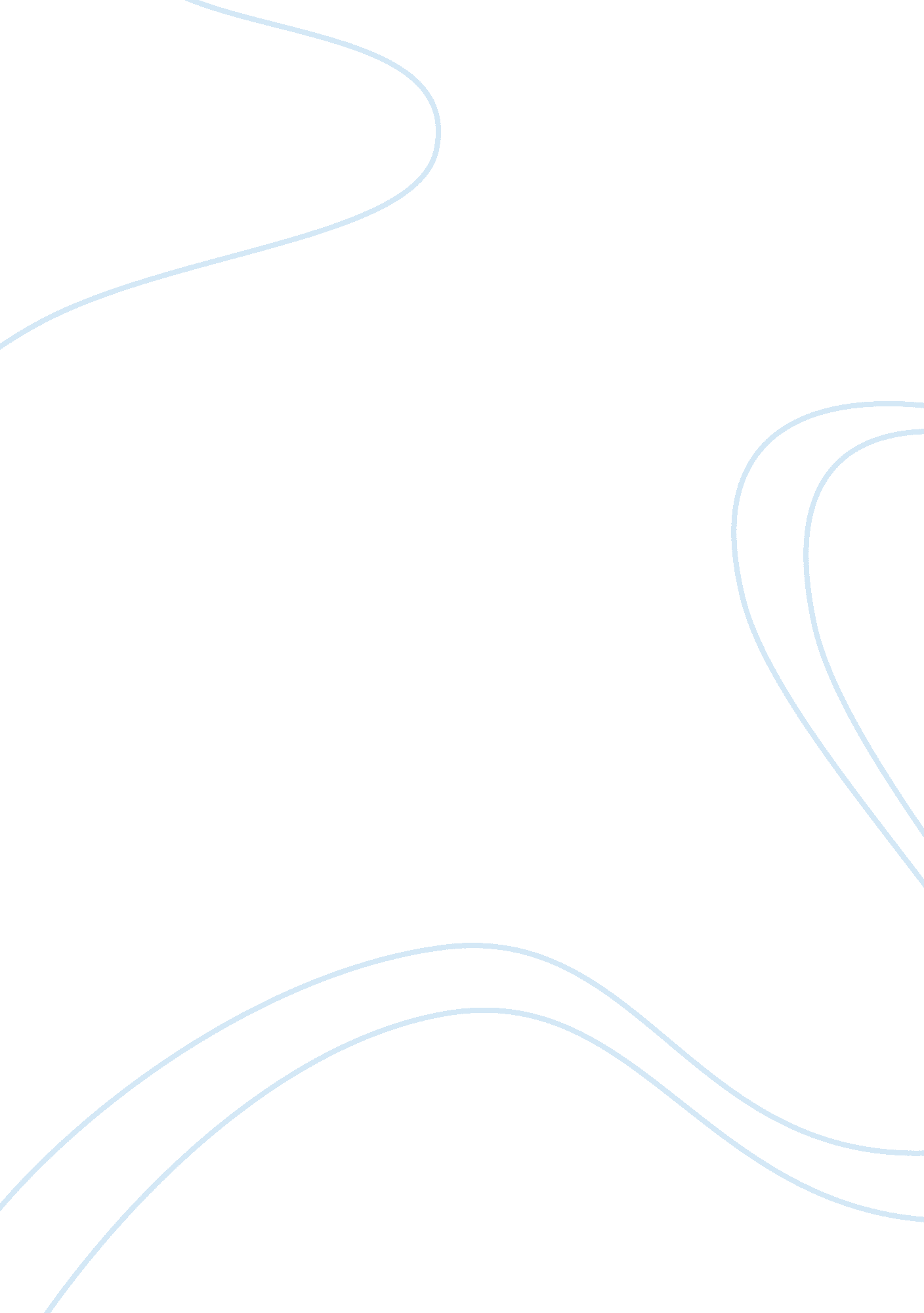 Questions economicsEconomics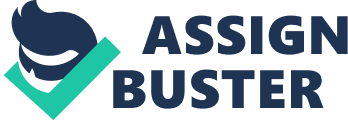 They pay high taxes b. Second hand smoke c. They die young* peg 59 d. Put moremoneyinto the economy 9. What reason does the author say is responsible for billions of people living inpovertya. Bad government* peg 65 b. Externalities c. Hunger d Drought 10. In 1999 what did Angora's rulers spend $900 million dollars on a. Weapons* peg 66 b. Foodc. Cars d. Space program 11. What was Anapest sued for a. Copyright infringement b. Facilitating piracy* peg 66 c. Selling credit card information d. Tax evasion 12. Jerry Jordan was the former president of what . The United States b. Microsoft c. Federal Reserve Bank of Cleveland* peg 70 d. The senate 13. Short Answer 1 . Create an example of an externalities? 2. What are the rules for a functional market economy? 3. Name three ways the government lowers the cost of doing business in the private sector and explain how. 4. Why would the Czech Republic not want to raise cigarette taxes? 5. How does a market economy deal with externalities? 6. Give an example of an activity that has both positive and negative externalities. 7. 